wnioskujący zobowiązuje się do:  spełnienia wszystkich wymagań wynikających z ubiegania się o badanie typu UE, zawartych w obowiązujących przepisach prawnych i procedurach Działu Certyfikacji,dostarczenia wszelkich informacji niezbędnych do przeprowadzenia badania typu UE,wniesienia opłaty za przegląd wniosku (przed zawarciem umowy) w wysokości 1000 zł (netto) oraz opłaty końcowej za przeprowadzenie badania typu UE, niezależnie od uzyskanego wyniku. Opłata końcowa za przeprowadzenie badania typu UE zawiera opłatę za przegląd wniosku. Dział Certyfikacji może odstąpić od pobrania opłaty wstępnej.wnioskujący przyjmuje do wiadomości, że:podpisanie umowy o przeprowadzenie certyfikacji wyrobu i wniesienie opłaty za przegląd wniosku rozpoczyna proces badania typu UE,opłata za przegląd wniosku nie podlega zwrotowi.wnioskujący oświadcza, że:wniosek o przeprowadzenie badania typu UE/dokonanie przeglądu certyfikatu nie został złożony w żadnej innej jednostce notyfikowanej,wyrób przedstawiony do oceny nie był przedmiotem współpracy między Wnioskującym z Instytutem (np. na etapie projektowania),nie ma jakiekolwiek powiązań (np. biznesowych) z wykonawcą badań, których wyniki zostały dostarczone wraz z niniejszym wnioskiem.Osoba do kontaktu wskazana we Wniosku, będzie odpowiedzialna za nadzór nad realizacją umowy ze strony Klienta i posiada upoważnienie do podejmowanie decyzji dotyczących jej wykonania, w tym akceptacji kosztów. Uznaje się w/w osoba została upoważniona do reprezentowania Klienta w tym zakresie. Objaśnienia:Wniosek należy wypełnić w 1 egzemplarzu i dostarczyć wraz z dwoma kompletami dokumentacji technicznej, załączników i wzorem wyrobu do Działu Certyfikacji Wyrobów Tekstylnych i Skórzanych Textil-Cert.W przypadku wniosku o przegląd certyfikatu badania typu UE pracownik Działu Certyfikacji Wyrobów Tekstylnych i Skórzanych Textil-Cert przeprowadza przegląd wniosku i informuje o sposobie przeprowadzenia procedury przeglądu.Informacji w zakresie przepisów prawnych, norm, badań wyrobów, wymaganych dokumentów, itp. udzielają pracownicy Działu Certyfikacji Wyrobów Tekstylnych i Skórzanych Textil-Cert.Wypełnia Dział Certyfikacji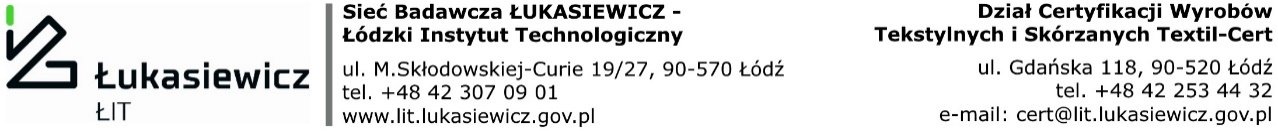 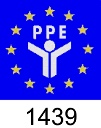 WniosekCELo przeprowadzenie badania typu ue śoio przeprowadzenie badania typu ue śoio przeprowadzenie badania typu ue śoio przeprowadzenie badania typu ue śoiudzielenie nowego certyfikatuudzielenie nowego certyfikatuudzielenie nowego certyfikatuudzielenie nowego certyfikatu□CELo przegląd  certyfikatu badania typu ue śoio przegląd  certyfikatu badania typu ue śoio przegląd  certyfikatu badania typu ue śoio przegląd  certyfikatu badania typu ue śoirozszerzenie certyfikaturozszerzenie certyfikaturozszerzenie certyfikaturozszerzenie certyfikatu□CELo przegląd  certyfikatu badania typu ue śoio przegląd  certyfikatu badania typu ue śoio przegląd  certyfikatu badania typu ue śoio przegląd  certyfikatu badania typu ue śoiodnowienie certyfikatuodnowienie certyfikatuodnowienie certyfikatuodnowienie certyfikatu□CELo przegląd  certyfikatu badania typu ue śoio przegląd  certyfikatu badania typu ue śoio przegląd  certyfikatu badania typu ue śoio przegląd  certyfikatu badania typu ue śoimodyfikacja zatwierdzonego typumodyfikacja zatwierdzonego typumodyfikacja zatwierdzonego typumodyfikacja zatwierdzonego typu□CELo przegląd  certyfikatu badania typu ue śoio przegląd  certyfikatu badania typu ue śoio przegląd  certyfikatu badania typu ue śoio przegląd  certyfikatu badania typu ue śoizmiana dokumentów normatywnychzmiana dokumentów normatywnychzmiana dokumentów normatywnychzmiana dokumentów normatywnych□CELzgodnie z Rozporządzeniem Parlamentu Europejskiego i Rady (UE) 2016/425 z dnia 9 marca 2016 r. w sprawie środków ochrony indywidualnej oraz uchylenia dyrektywy Rady 89/686/EWG, załącznik V (Moduł B)zgodnie z Rozporządzeniem Parlamentu Europejskiego i Rady (UE) 2016/425 z dnia 9 marca 2016 r. w sprawie środków ochrony indywidualnej oraz uchylenia dyrektywy Rady 89/686/EWG, załącznik V (Moduł B)zgodnie z Rozporządzeniem Parlamentu Europejskiego i Rady (UE) 2016/425 z dnia 9 marca 2016 r. w sprawie środków ochrony indywidualnej oraz uchylenia dyrektywy Rady 89/686/EWG, załącznik V (Moduł B)zgodnie z Rozporządzeniem Parlamentu Europejskiego i Rady (UE) 2016/425 z dnia 9 marca 2016 r. w sprawie środków ochrony indywidualnej oraz uchylenia dyrektywy Rady 89/686/EWG, załącznik V (Moduł B)zgodnie z Rozporządzeniem Parlamentu Europejskiego i Rady (UE) 2016/425 z dnia 9 marca 2016 r. w sprawie środków ochrony indywidualnej oraz uchylenia dyrektywy Rady 89/686/EWG, załącznik V (Moduł B)zgodnie z Rozporządzeniem Parlamentu Europejskiego i Rady (UE) 2016/425 z dnia 9 marca 2016 r. w sprawie środków ochrony indywidualnej oraz uchylenia dyrektywy Rady 89/686/EWG, załącznik V (Moduł B)zgodnie z Rozporządzeniem Parlamentu Europejskiego i Rady (UE) 2016/425 z dnia 9 marca 2016 r. w sprawie środków ochrony indywidualnej oraz uchylenia dyrektywy Rady 89/686/EWG, załącznik V (Moduł B)zgodnie z Rozporządzeniem Parlamentu Europejskiego i Rady (UE) 2016/425 z dnia 9 marca 2016 r. w sprawie środków ochrony indywidualnej oraz uchylenia dyrektywy Rady 89/686/EWG, załącznik V (Moduł B)zgodnie z Rozporządzeniem Parlamentu Europejskiego i Rady (UE) 2016/425 z dnia 9 marca 2016 r. w sprawie środków ochrony indywidualnej oraz uchylenia dyrektywy Rady 89/686/EWG, załącznik V (Moduł B)WNIOSKUJĄCYProducent  □Producent  □Producent  □Producent marki 1  □Producent marki 1  □Upoważniony przedstawiciel 2  □Upoważniony przedstawiciel 2  □Upoważniony przedstawiciel 2  □Upoważniony przedstawiciel 2  □WNIOSKUJĄCYNazwaWNIOSKUJĄCYAdres KrajWNIOSKUJĄCYTel./fax NIPWNIOSKUJĄCYE-mailRegon 4WNIOSKUJĄCYOsoba do kontaktu (imię i nazwisko, tel, mail)Osoba do kontaktu (imię i nazwisko, tel, mail)PRODUCENT(wypełnić, gdy wnioskującym jest producent marki lub upoważniony przedstawiciel)PRODUCENT(wypełnić, gdy wnioskującym jest producent marki lub upoważniony przedstawiciel)PRODUCENT(wypełnić, gdy wnioskującym jest producent marki lub upoważniony przedstawiciel)NazwaPRODUCENT(wypełnić, gdy wnioskującym jest producent marki lub upoważniony przedstawiciel)PRODUCENT(wypełnić, gdy wnioskującym jest producent marki lub upoważniony przedstawiciel)PRODUCENT(wypełnić, gdy wnioskującym jest producent marki lub upoważniony przedstawiciel)AdresMIEJSCE PRODUKCJI(wypełnić, gdy inne niż wnioskującego)MIEJSCE PRODUKCJI(wypełnić, gdy inne niż wnioskującego)MIEJSCE PRODUKCJI(wypełnić, gdy inne niż wnioskującego)NazwaMIEJSCE PRODUKCJI(wypełnić, gdy inne niż wnioskującego)MIEJSCE PRODUKCJI(wypełnić, gdy inne niż wnioskującego)MIEJSCE PRODUKCJI(wypełnić, gdy inne niż wnioskującego)Adres WYRÓBNazwa ŚOI – typ / model / symbolNazwa ŚOI – typ / model / symbolNazwa ŚOI – typ / model / symbolWYRÓBTyp, model, odmiana:Typ, model, odmiana:Typ, model, odmiana:WYRÓBKategoria / poziom zapewnianej ochrony / poziom skutecznościKategoria / poziom zapewnianej ochrony / poziom skutecznościKategoria / poziom zapewnianej ochrony / poziom skutecznościWYRÓBNorma/y odniesienia 3Norma/y odniesienia 3Norma/y odniesienia 3WYRÓBNr posiadanego certyfikatu 4 
nr certyfikatu producenta rzeczywistegoNr posiadanego certyfikatu 4 
nr certyfikatu producenta rzeczywistegoNr posiadanego certyfikatu 4 
nr certyfikatu producenta rzeczywistegoUmowa 4 NrUmowa 4 NrUmowa 4 Nrmiejscowość, datapodpis WnioskującegoLp.Wykaz elementów stanowiących dokumentację techniczną ŚOI w przypadku badania typu UE / przeglądu certyfikatu badania typu UE wg procedury pełnejPełny opis ŚOI oraz ich przeznaczeniaPodać identyfikację dokumentacji technicznej (np. symbol / wydanie/ data wydania):Ocena zagrożeń, przed którymi ŚOI mają zapewnić ochronęPodać identyfikację dokumentacji technicznej (np. symbol / wydanie/ data wydania):Wykaz zasadniczych wymagań dotyczących zdrowia i bezpieczeństwa mających zastosowanie do ŚOIPodać identyfikację dokumentacji technicznej (np. symbol / wydanie/ data wydania):Projekt i rysunki produkcyjne oraz schematy ŚOI i ich części składowychPodać identyfikację dokumentacji technicznej (np. symbol / wydanie/ data wydania):Opisy i wyjaśnienia niezbędne do zrozumienia rysunków i schematów oraz zasad funkcjonowania ŚOI (jeżeli niezbędne)Podać identyfikację dokumentacji technicznej (np. symbol / wydanie/ data wydania):Odesłanie do norm zharmonizowanych zastosowanych przy projektowaniu i produkcji ŚOIPodać identyfikację dokumentacji technicznej (np. symbol / wydanie/ data wydania):Opis innych specyfikacji technicznych stosowanych w celu spełnienia mających zastosowanie zasadniczych wymagań dotyczących zdrowia i bezpieczeństwaPodać identyfikację dokumentacji technicznej (np. symbol / wydanie/ data wydania):Wyniki obliczeń projektowych, kontroli i badań przeprowadzonych w celu weryfikacji zgodności ŚOI z mającymi zastosowanie zasadniczymi wymaganiami dotyczącymi zdrowia i bezpieczeństwaPodać identyfikację dokumentacji technicznej (np. symbol / wydanie/ data wydania):Opis środków stosowanych przez producenta w procesie produkcji ŚOI w celu zapewnienia zgodności wytwarzanych ŚOI ze specyfikacjami projektowymi. Wykaz urządzeń kontrolno-pomiarowych stosowanych do kontroli w toku produkcji i wyrobu gotowegoPodać identyfikację dokumentacji technicznej (np. symbol / wydanie/ data wydania):Zdjęcie ŚOIPodać identyfikację dokumentacji technicznej (np. symbol / wydanie/ data wydania):Wykaz zastosowanych materiałów i ich dostawcówPodać identyfikację dokumentacji technicznej (np. symbol / wydanie/ data wydania):Opis procesu technologicznegoPodać identyfikację dokumentacji technicznej (np. symbol / wydanie/ data wydania):Instrukcja i informacja producenta (zgodna z załącznikiem II, p. 1.4 Rozporządzenia UE 2016/425)Podać identyfikację dokumentacji technicznej (np. symbol / wydanie/ data wydania):Deklaracja o nieszkodliwościPodać identyfikację dokumentacji technicznej (np. symbol / wydanie/ data wydania):Wzór wyrobu do badania typu UELp. Wykaz załączników w przypadku przeglądu certyfikatu badania typu UE wg procedury uproszczonej1.Potwierdzenie, że nie nastąpiła modyfikacja zatwierdzonego typu w tym materiałów, elementów lub podzespołów 2.Potwierdzenie, że nie nastąpiła zmiana zastosowanych norm zharmonizowanych / specyfikacji technicznych3.Potwierdzenie, że nie nastąpiła zmiana stanu aktualnej wiedzy technicznej i ŚOI nadal spełnia mające zastosowanie zasadnicze wymagania dotyczące zdrowia i bezpieczeństwa4.Kopie aktualnych rysunków i fotografii produktu, oznakowanie produktu oraz informacje dostarczane przez producenta, jeżeli nie zostały jeszcze dostarczone5.Dla ŚOI kategorii III, informacje nt. wyników nadzorowanych kontroli przeprowadzanych w losowych odstępach czasu Nr rejestru wnioskuData rejestracjiOpłata za przegląd wniosku (netto)Koszt całkowity (netto)Podpis pracownika Działu Certyfikacjirejestrującego wniosek